Publicado en Madrid el 02/12/2020 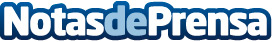 Northgate Renting Flexible recibe el reconocimiento de la Fundación Renault en los VIII Premios a la Mejor Práctica de Movilidad Sostenible y AccesibleLa compañía de renting ha recibido el reconocimiento por su apoyo al plan Cruz Roja RESPONDE durante el primer estado de alarma con la cesión de 76 vehículos en toda España en la lucha contra el Covid-19Datos de contacto:Northgate Renting Flexible 915 915 500Nota de prensa publicada en: https://www.notasdeprensa.es/northgate-renting-flexible-recibe-el Categorias: Motociclismo Automovilismo Sociedad Ecología Recursos humanos Consumo Premios Industria Automotriz Otras Industrias http://www.notasdeprensa.es